Ягоды считаем, Дружно приседаем!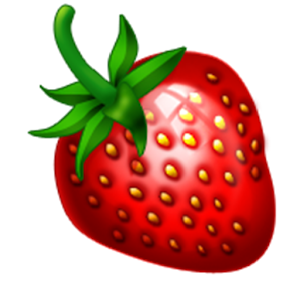 До пяти считаем - гири поднимаем!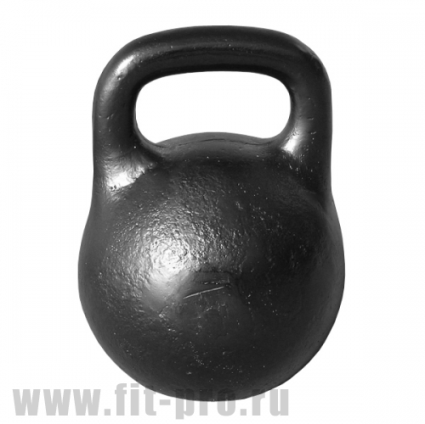 Мы присядем столько раз -Сколько бабочек у нас!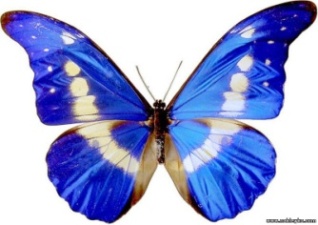 Мы присядем столько раз -Сколько бабочек у нас!Сколько елочек зеленых - столько выполни наклонов!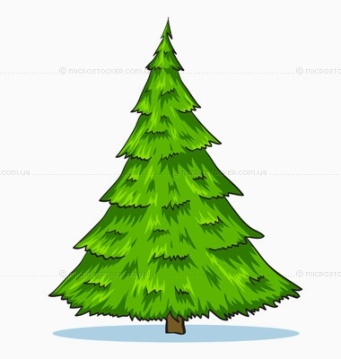 Сколько елочек зеленых - столько выполни наклонов!Наклониться столько раз - сколько уточек у нас!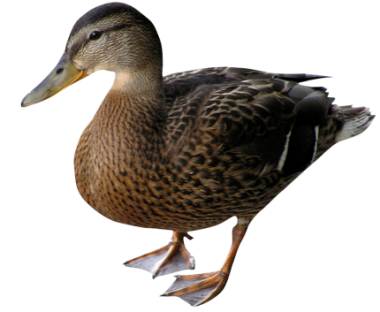 Будем считать и грибы собирать!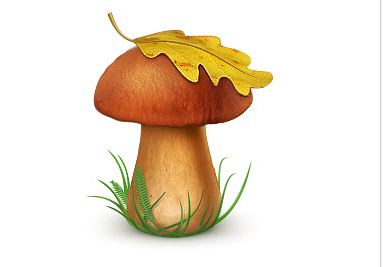 Будем считать и грибы собирать!Ягоды считаем, Дружно приседаем!Наклониться столько раз - сколько уточек у нас!Сколько яблок у черты - столько раз подпрыгни ты!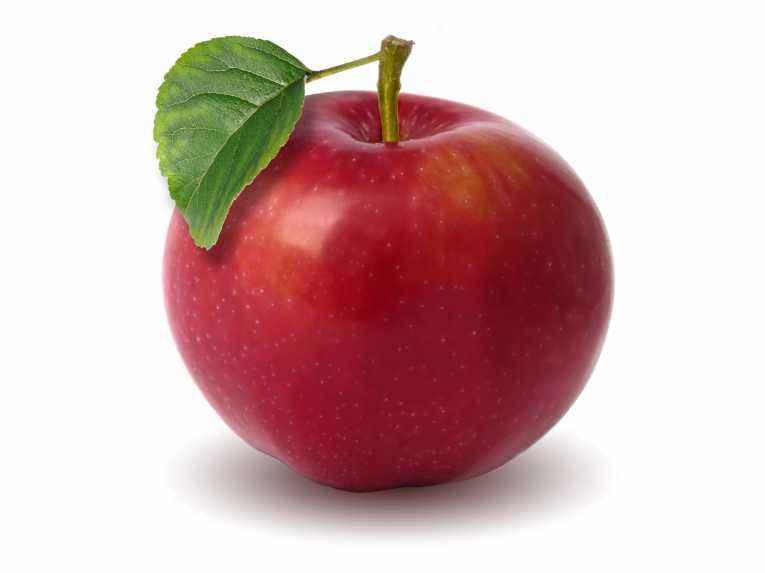 